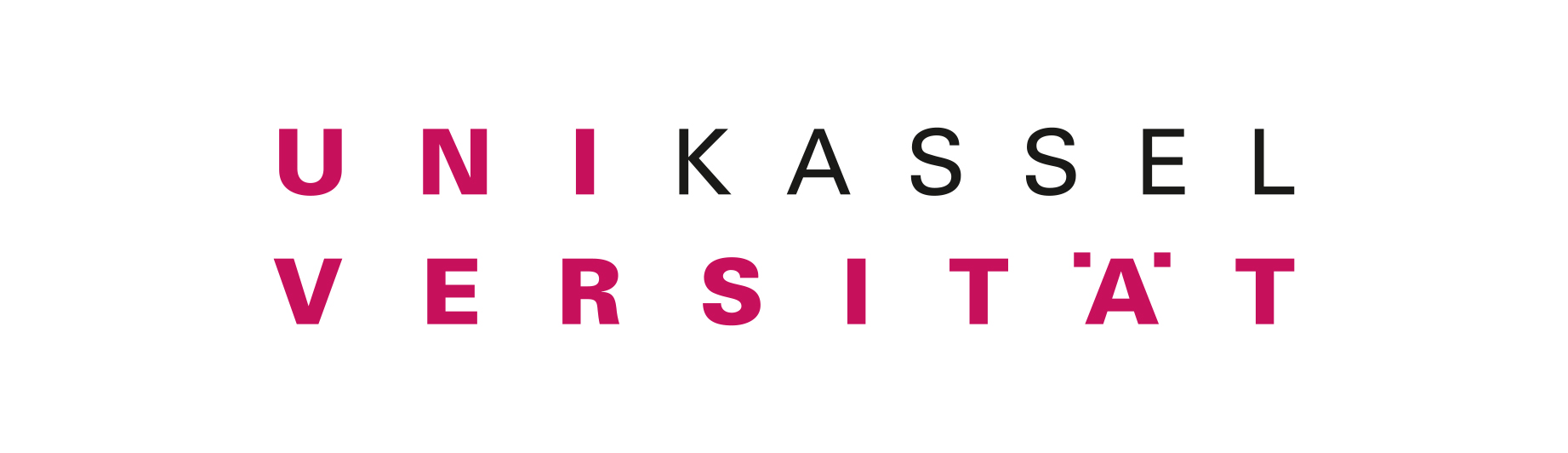 Application for extension of acceptance as doctoral candidatePlease send to the Promotionsgeschäftsstelle (Doctorate Office) of the University of Kassel, 34109 KasselI hereby confirm that all the above information is correct and complete.______________________________________________________________________________________Place/date/signaturePlease note that the consent of your supervisor is essential for processing and deciding on the application. Before this application is forwarded, please submit it to your supervisor. Those unable to do this can write a separate letter or send an email (promot@uni-kassel.de) to the Promotionsgeschäftsstelle (Doctorate Office).______________________________________________________________________________________Place/date/signaturePersonal dataPersonal dataName, first name, where necessary, birth nameCurrent addressTel. and emailDate of acceptanceFacultySupervisorReason fort he application for extension (Please tick the appropriate box.)Reason fort he application for extension (Please tick the appropriate box.)Maternity leave, parental leave, child care (please enclose a copy of birth certificate/s)Illness (medical certificate may have to be provided)Severe disability of applicant (please supply relevant documentation)Care of family members (if necessary, with explanation on a separate sheet)Other reasons (please explain, if necessary, on a separate sheet):Details of current state of work/estimated delivery dateDetails of current state of work/estimated delivery dateDetails of current state of work/estimated delivery dateDetails of current state of work/estimated delivery dateMy thesis is      almost complete                  up to ¾ complete                     half complete       less than half complete                                  not yet started.      almost complete                  up to ¾ complete                     half complete       less than half complete                                  not yet started.      almost complete                  up to ¾ complete                     half complete       less than half complete                                  not yet started.Explanation of the current status of the thesis (if necessary, with further explanation on a separate sheet)Timetable for completion of the thesis (if necessary, with further explanation on a separate sheet)The thesis is to be handed in on (month/year):Extension requested until:Consent of the supervisorConsent of the supervisorI confirm the details of the current state of the Ph.D. thesis and the estimated date of delivery. I consent to the extension application.I confirm the details of the current state of the Ph.D. thesis and the estimated date of delivery. I consent to the extension application.Comments (if any)